The Jewish Dog in Boynton Beach 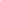 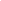 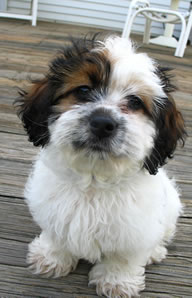 Norman – 9 weeks 